REPUBLIKA E SHQIPËRISË KUVENDI	 Komisioni i Posaçëm Parlamentar për Reformën në Sistemin e DrejtësisëDokument i KomisionitVENDIMNr. 3, Datë 22.12.2014"Për përfaqësimin e Organizatave dhe Misioneve të Asistencës Ndërkombëtare me ekspertë në Grupin e Ekspertëve të nivelit të lartë pranë Komisionit të Posaçëm”Bazuar në nenet 24 dhe 32-41 të Regullores së Kuvendit dhe në pikën VII, paragrafi i dytë dhe i tretë i vendimit Nr. 96/2014, Dt. 27.11.2014 të Kuvendit të Shqipërisë  “Për krijimin e Komisionit të Posaçëm Parlamentar për Reformën në Sistemin e Drejtësisë”, Komisioni i Posaçëm me propozim të Kryetarit :VENDOSI :T’i drejtohet Komisionit të Venecias të Këshillit të Europës, Misionit EURALIUS IV “Konsolidimi i Sistemit të Drejtësisë në Shqipëri” - Mision i Asistencës Teknike të BE-së, OPDAT-it dhe USAID-it si misione asistence të SHBA-së, Prezencës së OSBE-së në Shqipëri, Ambasadës Britanike në Tiranë (Fondacionit Slynn) dhe Fondacionit për Shoqërinë e Hapur në Shqipëri, Soros që edhe në vlerësim të interesit të shprehur prej tyre, të propozojnë emrat e ekspertëve që do të atashojnë si përfaqësues të tyre në përbërje të Grupit të Ekspertëve të Nivelit të Lartë të Komisionit të Posaçëm.Ky vendim hyn në fuqi menjëherë.KryetariFatmir XHAFAJ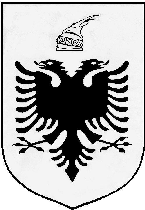 